Ceramics & Sculpture II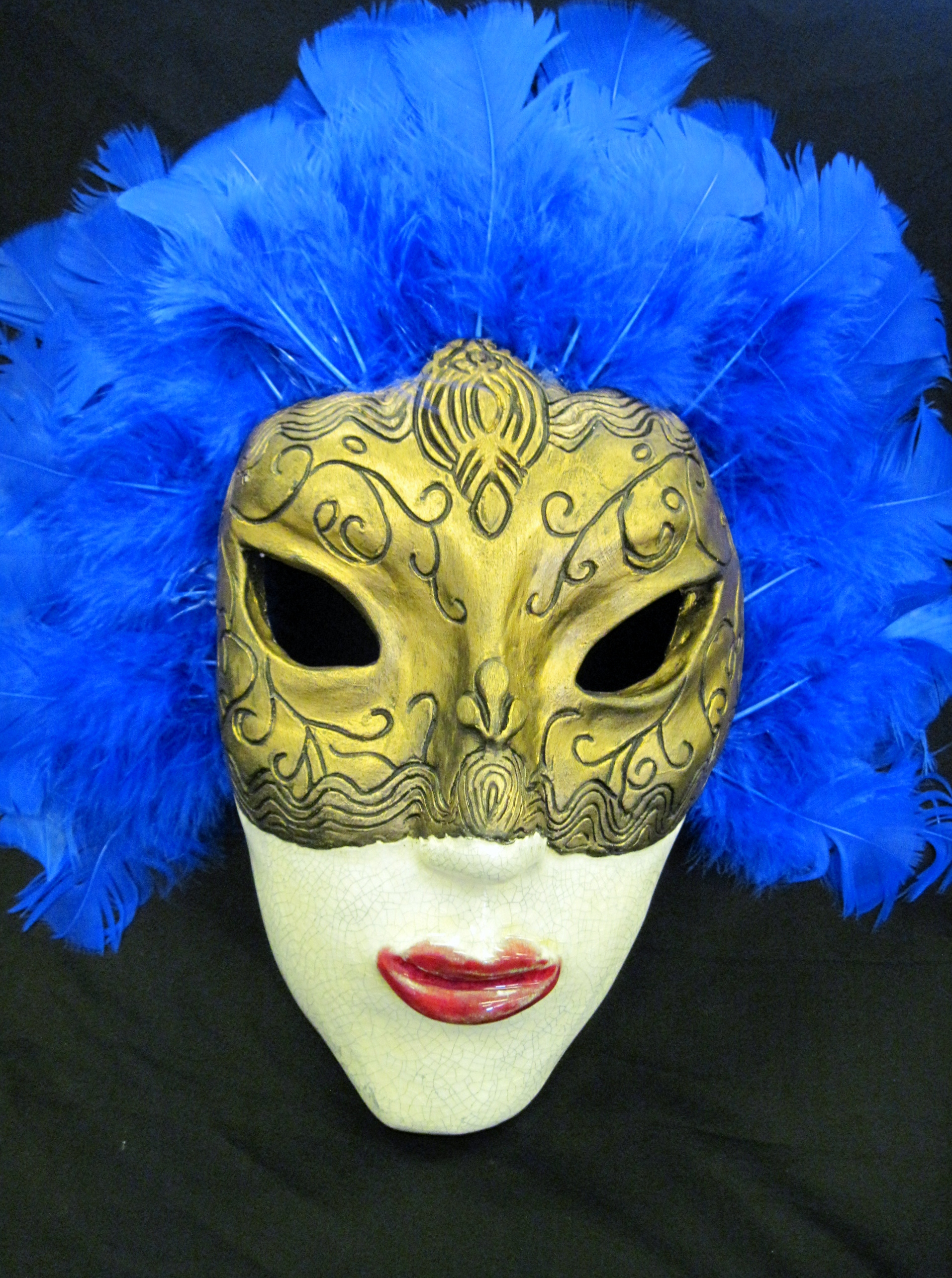 Instructor:  Lori W GuntzelEmail address loguntze@ksb.eduPhone number: 573-7012Classroom X 109Office hours: lunch & most days 2:30-3:30Mask: Noelani Poepoe c/o 2017Course Description:Ceramics & Sculpture II will build upon skills learned in Ceramics & Sculpture I, and projects will be more complex and long-term, culminating in a three-dimensional portfolio of work.   Art appreciation, history and theory will be woven into 3D projects that are integrative, inspire creativity, and develop problem solving skills.  Each project will be started with an art historical reference and an occasional guest artist.  Research and writing will be an important part of this class, and each project will require planning and a sketch.
Student Learning Expectations:Ceramics & Sculpture II students will be expected to be responsible for the classroom, materials such as clay as well as other materials, ceramic tools and equipment.  Students are expected to use basic safety procedures in the ceramic classroom as they create their projects.   Projects will be assessed based on student growth and initiative.  This class is meant to prepare students who are interested in pursuing further study in three-dimensional art with a focus on student art exhibition.Ceramics & Sculpture II: *Required: sketchbookExtruder Vessels: using the extruder to make a functional sculpture Sculpting in Slabs	III. 	Teapots and Tea Cups	IV. 	Wheel Throwing – expanded throwing opportunities	IV.	 Human Busts	V. 	Tile Mural	VI. 	Sculpting in Two mediums: Clay plus another material	VII. 	Using stencil techniques on sculpture (mixed media)	VIII. 	Making an exhibit-ready piece (may be introduced earlier in the course)	IX. 	Free-form sculptingGrading:          75% of your grade is based on each assigned project.  25% of your grade is based on written work, class participation and cleaning up. *If your written work is unacceptable you may be required to repeat it.Make-ups: Due to absences for whatever reason, it is the student’s responsibility for completion.Late Projects: For each day that your project is late, you will be graded down one letter grade.Extra Credit: There is no extra credit for this course.  Expected classroom behaviors: Aloha: treat other with respectKuleana: Be here on time and ready to learn, and complete your projects on timeHo’omau: Active participation in class activities Ha’aha’a: offer help when needed and be able to take constructive criticism‘Ike Pono: Share ideas and insights to class; practice Hawaiian and Christian values.Malama: Takes care of classroom and art supplies*Cell Phones: please put them away during class.  The only reason you should have them out is for: a. listening to music or b. getting a photo for reference.*Bathroom Breaks:  Please go before class; otherwise use them wisely. Excessive “breaks” will be considered suspicious and grounds for referral and/or conference.*If you need to come in for a advice or just to work more on your piece, you may do so at lunch time or after school if I am not in a meeting.**You are expected to clean up after yourself, and if this becomes a problem, you may have this privilege revoked.Lastly, Ceramics & Sculpture II is intended to challenge you.  Yes, we will be having a lot of fun, but if you are slacking in any way, your projects will show it, and so will your grade.  I will do everything in my power to help you create successful projects, but I will never do them for you.   Art is considered by many to be the fun, fluffy subject in school, but it can be extremely challenging for some while for others it seems to come easy.  For all of my students, going through the process of creating a successful piece of art will help you in many other subject areas.  Please don’t compare yourself to anyone else over the period of this course; measure your success by how you improve over time and let’s have a great year!-Mrs. GPlease sign and return to teacher:--------------------------------------------------------------------------------------------------------------Class Protocol AgreementStudents are not allowed to use their laptops for any purpose other than class work.  If students are using their laptops for gaming, chatting, or other activities not related to their classwork, their computers will be confiscated by the teacher.  Students may have their parents/guardians pick up their computers at the end of the day between 2:30-3:30 p.m. or in the morning between 7:30-7:45 a.m. (Mon-Fri.).  Please contact teacher in advance for pick-up.Students are to abide by classroom rules and are responsible for cleaning up the art studio.  Failure to do so may result in points deducted from assignments.ACKNOWLEDGEMENT:I have read and understand the terms and conditions of this class and agree to abide by the expectations set forth.__________________________________	___________________________________Student’s Name Printed				Block____________________________	______________________________Student’s Signature				Parent/Guardian Signature